The Tollefsen Elliot Lumber Company was located in Kearney, NE and was a local truck company that began in 1906. The business was owned by Joe B. Elliot Sr. According to the Kearney Hub (6-7-1948) it was located at 2000 1st Avenue. Its advertisement can be seen on the Poole School curtain. 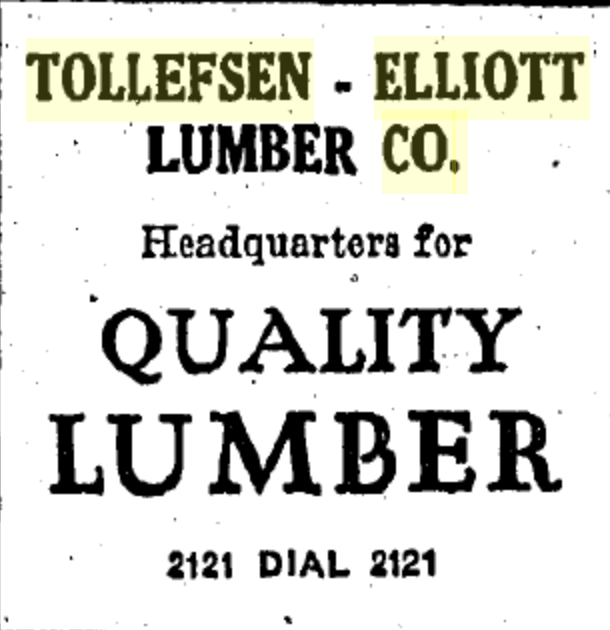 (Hub: 6-18-30) 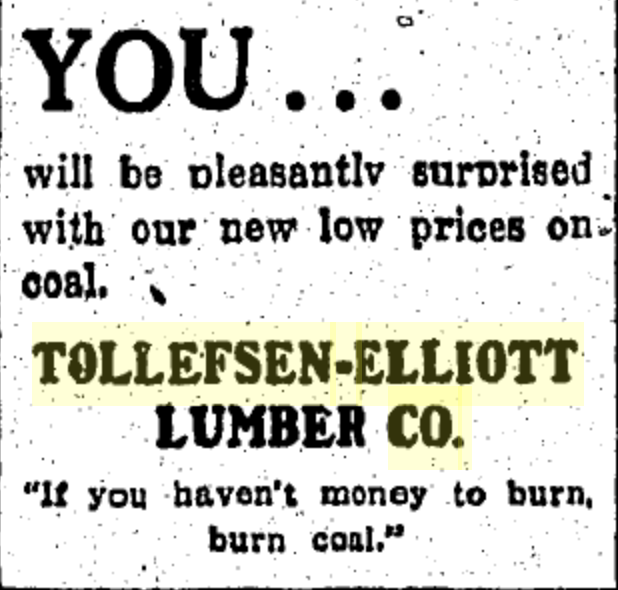 (Hub: 12-11-1931)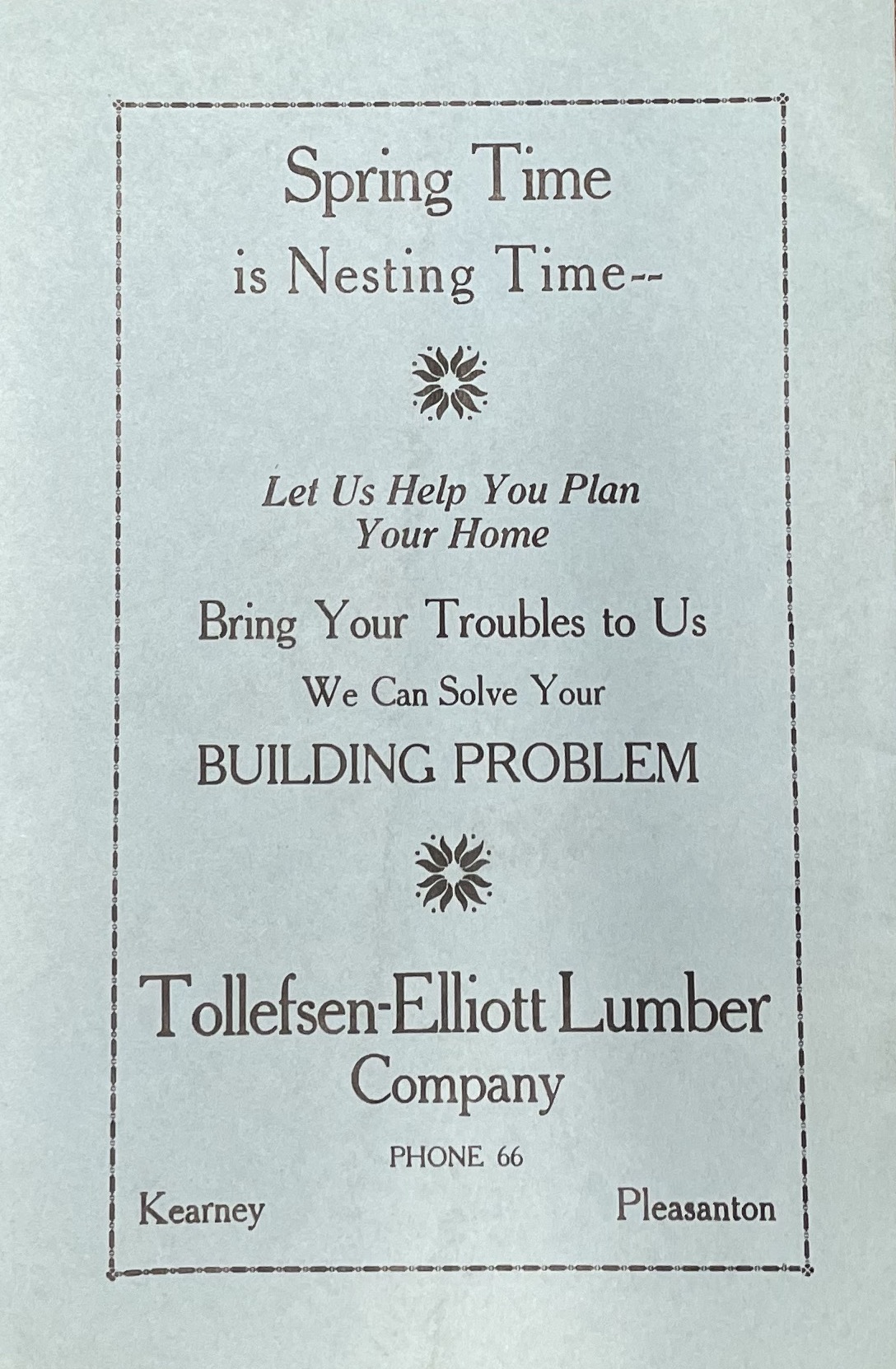 (Bearcat Review: 1924)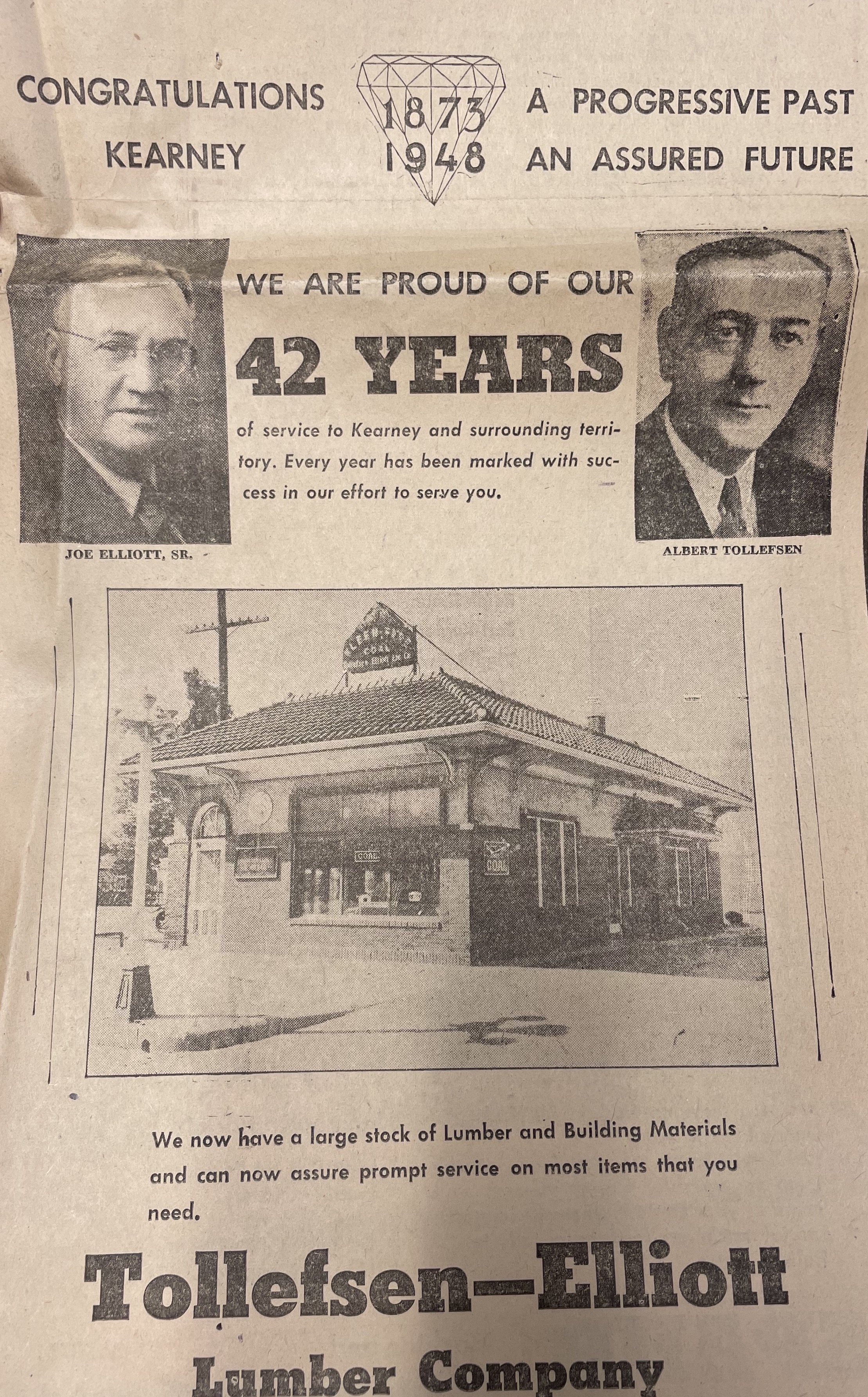 (Hub: 6-7-1948) 
